Athletic Union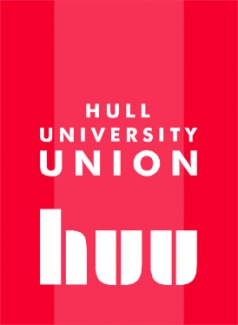 Equipment Request FormClub Name:Equipment Requested3 Price Quotes for Requested equipment (if app. State full website address)1.2.3.OFFICE USE ONLYAU Exec Decision - 						Yes  /  NoDate of Decision - 